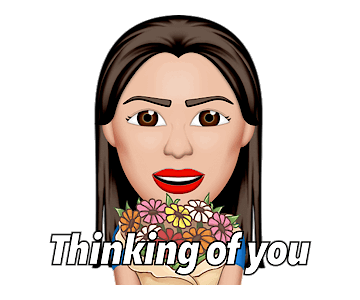 Ας μεταμορφώσουμε αντικείμενα της καθημερινής μας ζωής!!!1.Παίρνουμε ένα αντικείμενο και  το τοποθετούμε σε λευκό χαρτί ή άλλη επιφάνεια.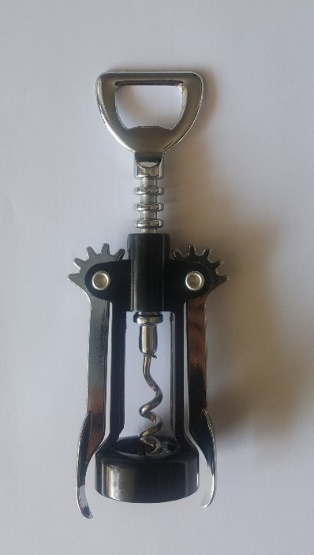 2.Ας σκεφτούμε λίγο…σε τι  θα μπορούσε να μετατραπεί;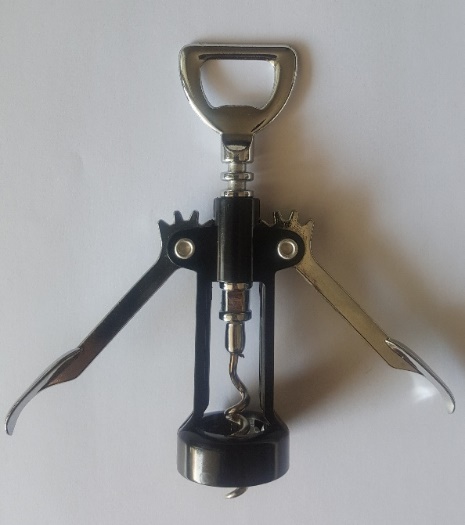 3.Σχεδιάζουμε με μολύβι ή μαρκαδόρο την ιδέα μας.Για παράδειγμα πήρα ένα ανοιχτήρι και το μετάτρεψα σε ένα αστείο ανθρωπάκι που παίζει καλαθόσφαιρα.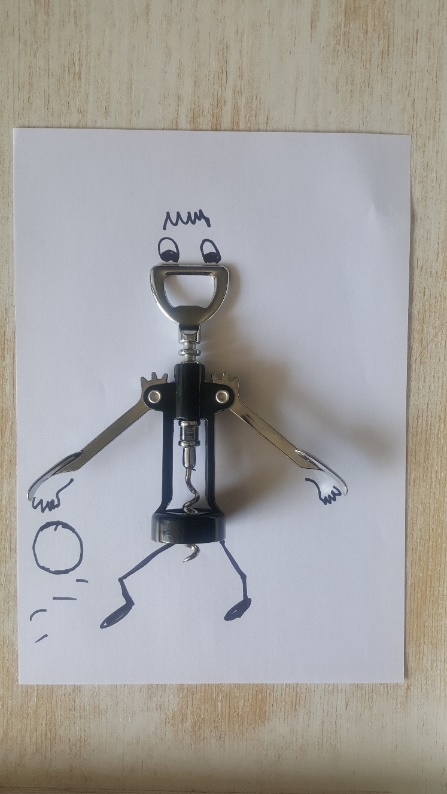 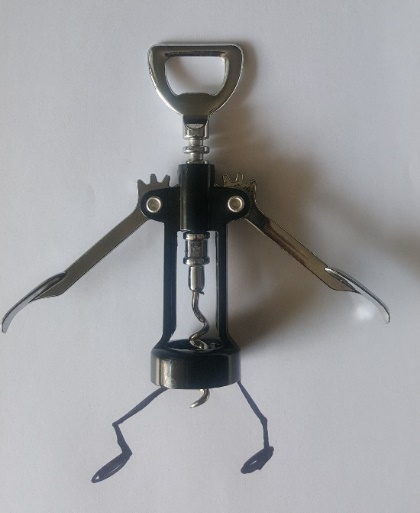 4.Σε τι θα μπορούσαμε να μετατρέψουμε μία μπανάνα, ένα κουτάλι, μία τσαγέρα;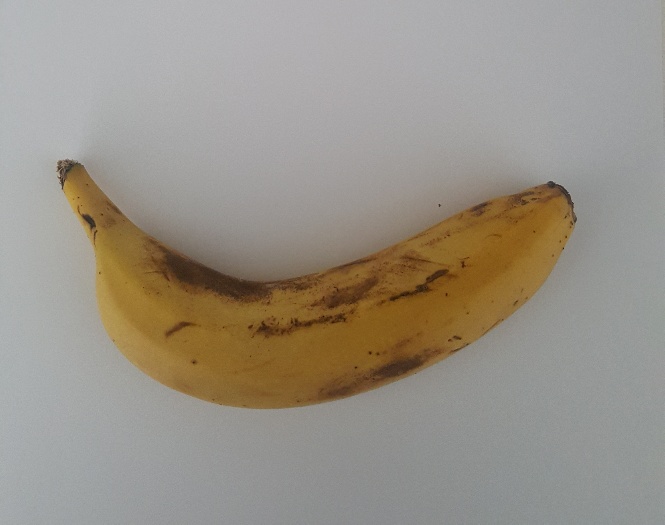 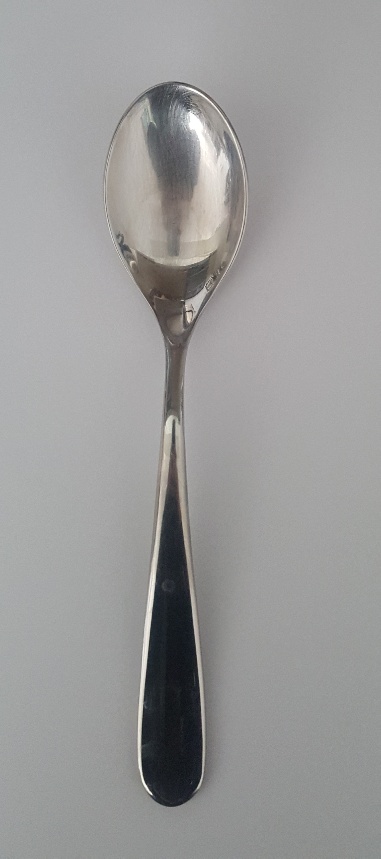 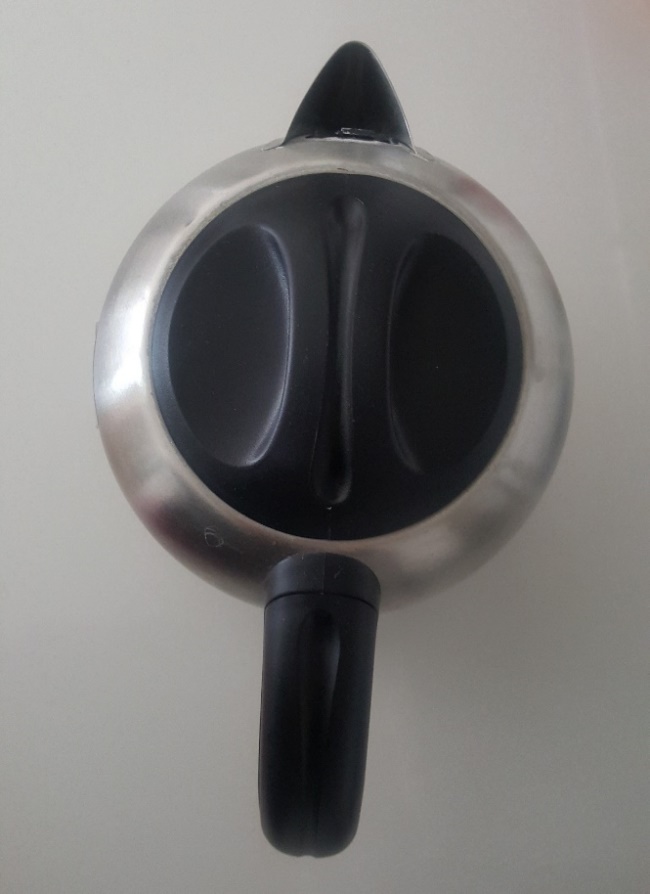 5.Κάνουμε το ίδιο και με όποια άλλα αντικείμενα θέλουμε. 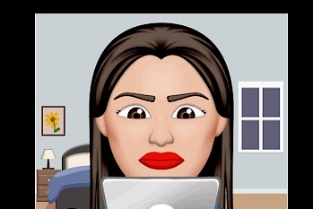 